SINIF REHBERLİK DOSYA İÇERİĞİKAPAKATATÜRK PORTRESİİSTİKLAL MARŞISINIF REHBER ÖĞRETMEN GÖREVLERİYILLIK REHBERLİK PLANISINIF RİSK HARİTASISINIF LİSTESİSINIF OTURMA PLANISINIF BAŞKAN/BAŞKAN YARDIMCISI SEÇİM TUTANAĞIKULÜP ÖĞRENCİ DAĞILIM LİSTESİÖĞRENCİ BİLGİ FORMU (TANIMA FİŞİ)DEVAMSIZLIK LİSTESİ (AYLIK)ÖĞRENCİ GÖZLEM FORMLARI (GÖZLEMLEMEYE İHTİYAÇ DUYULAN ÖĞRENCİ İÇİN)YÖNLENDİRME FORMUVELİ TOPLANTI TUTANAKLARISINIFTA YAPILAN REHBERLİK ETKİNLİK ÇIKTILARI (ETKİNLİK SONRASI ÖĞRENCİLERİN KULLANDIĞI DÖKÜMANLAR)PDR SERVİSİ TARAFINDAN UYGULANAN TEST/ENVANTER UYGULAMA ÇIKTILARI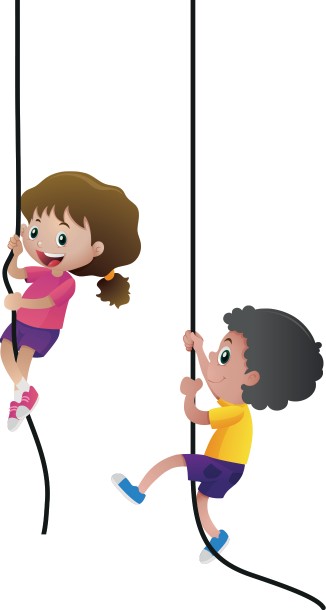 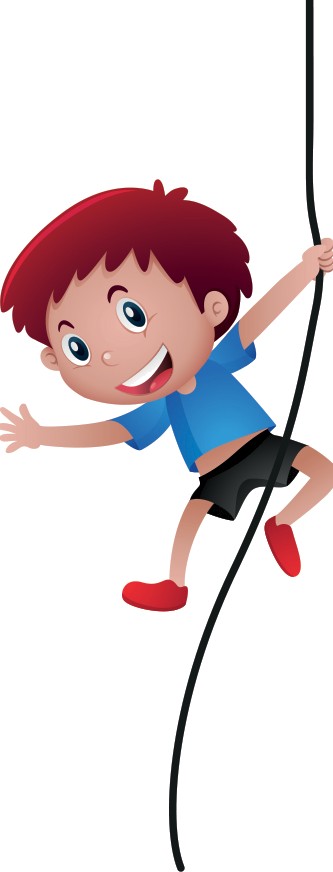 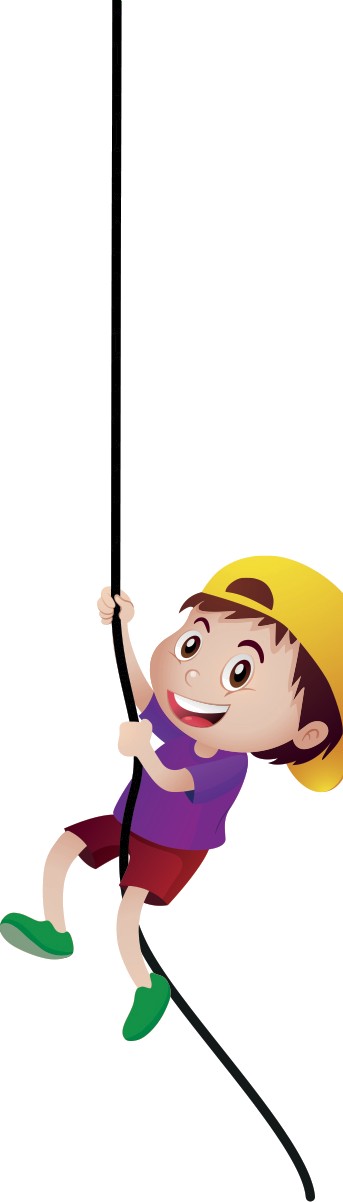 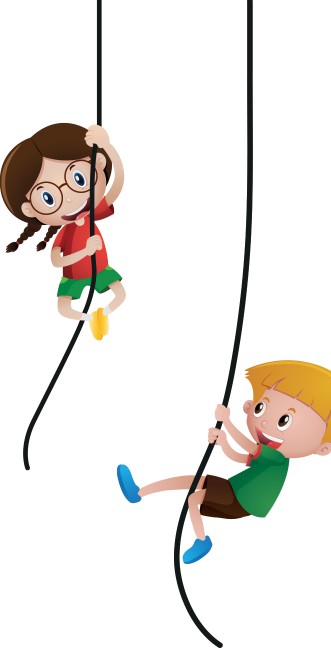 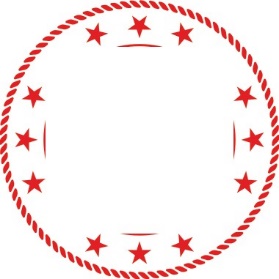 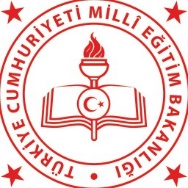 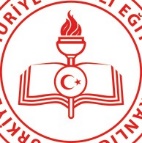 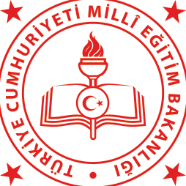 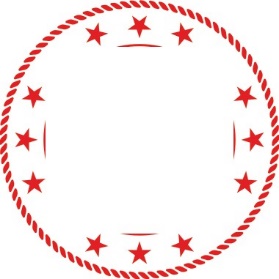 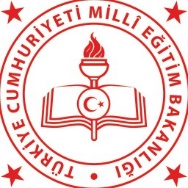 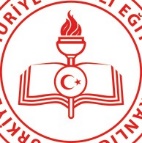 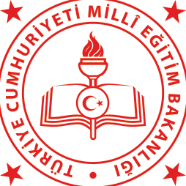 …. / …. SINIFIREHBERLİK DOSYASI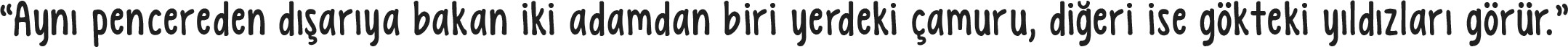 2021-2022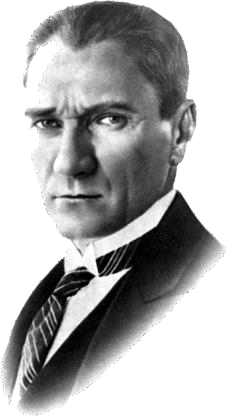 MUSTAFA KEMAL ATATÜRK 1881 - 1938İSTİKLAL MARŞI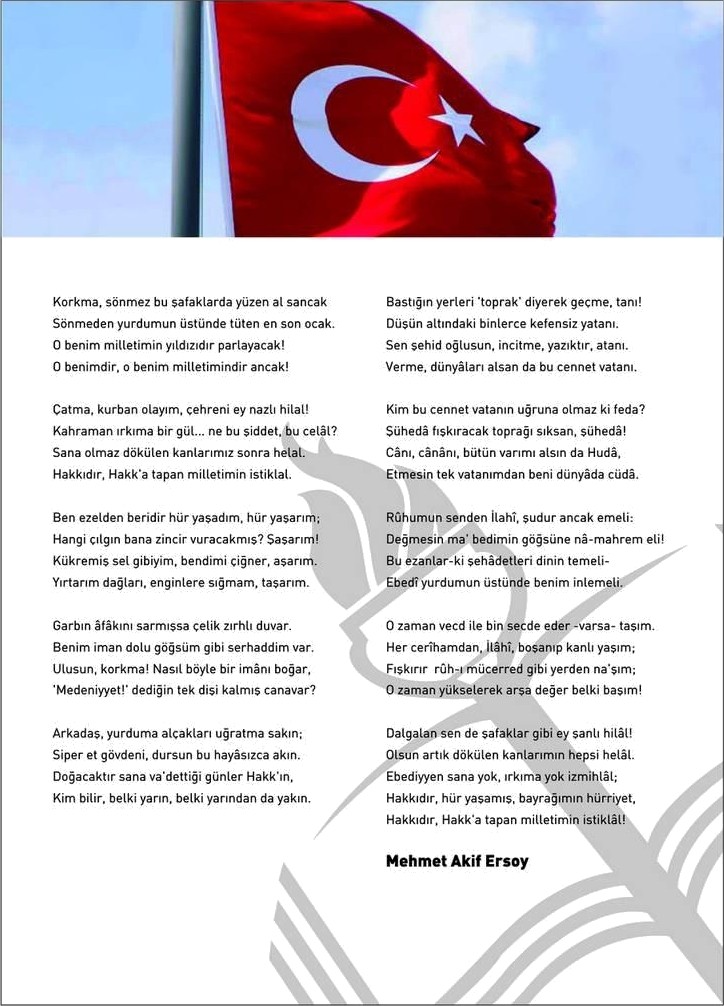 Sınıf rehber öğretmeninin görevleriMADDE 23 – (1) Sınıf rehber öğretmeni aşağıdaki görevleri yapar:a) Sınıf rehberlik planını okul rehberlik ve psikolojik danışma programı ile sınıf rehberlik programı çerçevesinde hazırlayarak en geç ekim ayının ikinci haftasında eğitim kurumu müdürüne onaylatır. Sınıf rehberlik planının bir örneğini rehberlik ve psikolojik danışma servisi ile paylaşır. Plan dâhilinde uygulamalarını gerçekleştirir. b) Sınıf rehberlik programı kapsamındaki etkinlikleri sınıfında uygular. c) Öğrencilerinin rehberlik ve psikolojik danışma hizmetlerine ilişkin ihtiyaçlarını belirleyerek okul rehberlik ve psikolojik danışma programına yansıtılmak üzere rehberlik ve psikolojik danışma servisine iletir. ç) Okul rehberlik ve psikolojik danışma programının hedeflerine ilişkin etkinliklerde rehberlik ve psikolojik danışma servisiyle iş birliği yapar. d) Her yıl kasım ayı içerisinde sınıfında bulunan risk altındaki öğrencilere ait verilerin bir örneğini rehberlik ve psikolojik danışma servisine iletir. e) Bireyi tanıma tekniklerinden uzmanlık bilgisi gerektirmeyenleri rehber öğretmen/psikolojik danışman ile iş birliği yaparak sınıfında uygular, sonuçlarını rehberlik ve psikolojik danışma servisi ile paylaşır. f) Sınıfa yeni gelen veya uyum güçlüğü yaşayan öğrencilerin okula uyum sağlamaları sürecinde rehber öğretmen/psikolojik danışman ile iş birliği içerisinde çalışır. g) Öğrencilerini rehber öğretmen/psikolojik danışman ile iş birliği yaparak ilgi, yetenek, değer, akademik başarı ve kişilik özelliklerine göre öğrenci kulüplerine, seçmeli derslere ve sosyal etkinliklere yöneltir. ğ) Risk altında olan öğrencileri fark ettiğinde, gerekli desteği almaları için rehberlik ve psikolojik danışma servisini bilgilendirir. h) Öğrencinin, öğrenme stilini fark etmesine, öğrenme becerilerini geliştirmesine, akademik performansını artırmasına yönelik çalışmalarında rehberlik ve psikolojik danışma servisiyle iş birliği yapar. ı) Sınıfıyla ilgili yürüttüğü rehberlik çalışmalarına ilişkin raporu her dönem sonunda eğitim kurumu müdürüne sunar. i) Sınıfında sosyal duygusal, akademik ve kariyer gelişimi açısından desteklenmeye ihtiyaç duyan öğrencileri rehberlik ve psikolojik danışma servisine yönlendirir, öğrencilerin gelişimini desteklemek amacıyla iş birliği yapar. Eğitim kurumunda rehber öğretmen/psikolojik danışmanın bulunmaması hâlinde öğrenciyi rehberlik ve araştırma merkezine yönlendirir. j) Eğitim kurumu müdürünün vereceği rehberlik hizmetleri ile ilgili diğer görevleri yapar. Diğer öğretmenlerMADDE 24 – (1) Sınıf rehber öğretmenliği görevi olmayan öğretmenler, gerektiğinde rehberlik ve psikolojik danışma servisinin planlaması doğrultusunda rehberlik çalışmalarına destek sağlar. (2) Okul rehberlik ve psikolojik danışma programının hedeflerine ilişkin etkinliklerde rehberlik ve psikolojik danışma servisiyle iş birliği yapar. (3) Sınıfında sosyal duygusal, akademik ve kariyer gelişimi açısından desteklenmeye ihtiyaç duyan öğrencileri sınıf rehber öğretmeni ile iş birliği içerisinde rehberlik ve psikolojik danışma servisine yönlendirir. Eğitim kurumunda rehber öğretmen/psikolojik danışmanın bulunmaması halinde öğrenciyi rehberlik ve araştırma merkezine yönlendirir. (4) Eğitim kurumu müdürünün vereceği rehberlik hizmetleri ile ilgili diğer görevleri yapar.SINIF OTURMA PLANI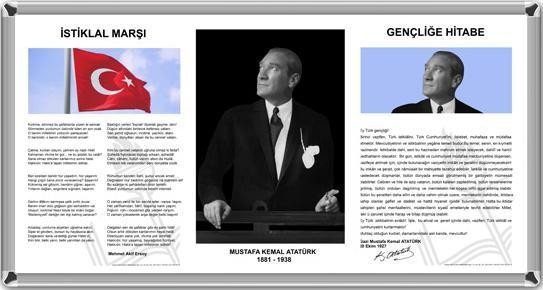 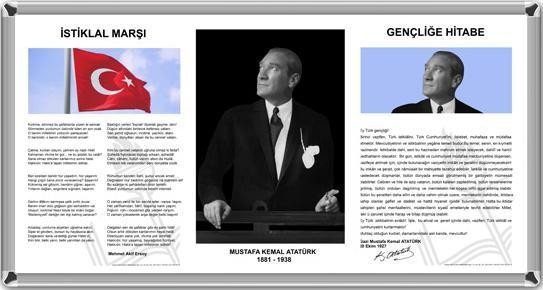 ......../	SINIFIKAPI2020-2021 EĞİTİM-ÖĞRETİM YILI…………………………………………………………………………………..SINIF BAŞKAN/BAŞKAN YRD. SEÇİM TUTANAĞIDIR.Okulumuz …./…. Sınıfı öğrencileri arasında sınıf başkanlığı/başkan yardımcılığı seçimi………… günü ... : … ve … : … saatleri arasında gerçekleştirilmiştir. 1’Nolu sınıf seçim sandığı sınıf öğrencileri önünde, sınıf öğretmeni tarafından açılarak sayım gerçekleştirilmiştir.( ) oy kullanışmıştır.Oyların sayımı yapılarak, oy dökümü aşağıdaki gibi listelenmiştir.Sınıf Başkanı: ………………………………………………….Sınıf Başkan Yardımcısı	seçilmiştir.………………………………...…../…. Sınıf Rehber Öğretmeni2021-2022EĞİTİM ÖĞRETİM YILIORTAHİSAR ANADOLU LİSESİ.... / ... SINIFI KULÜP ÖĞRENCİ DAĞILIM LİSTESİ..................................... / ... Sınıf Rehber Öğretmeni	Tarih: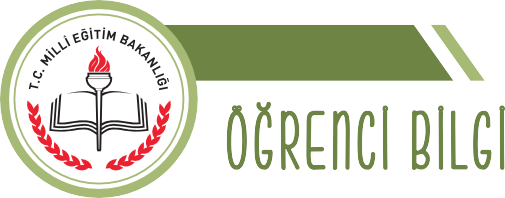 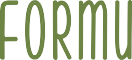 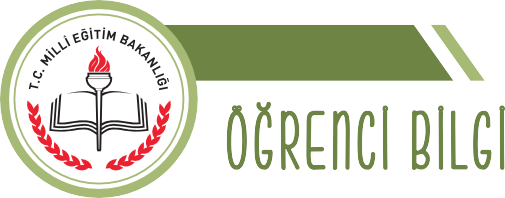 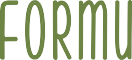 TEŞEKKÜR EDERİZÖZEL EĞİTİM VE REHBERLİK HİZMETLERİ GENEL MÜDÜRLÜĞÜ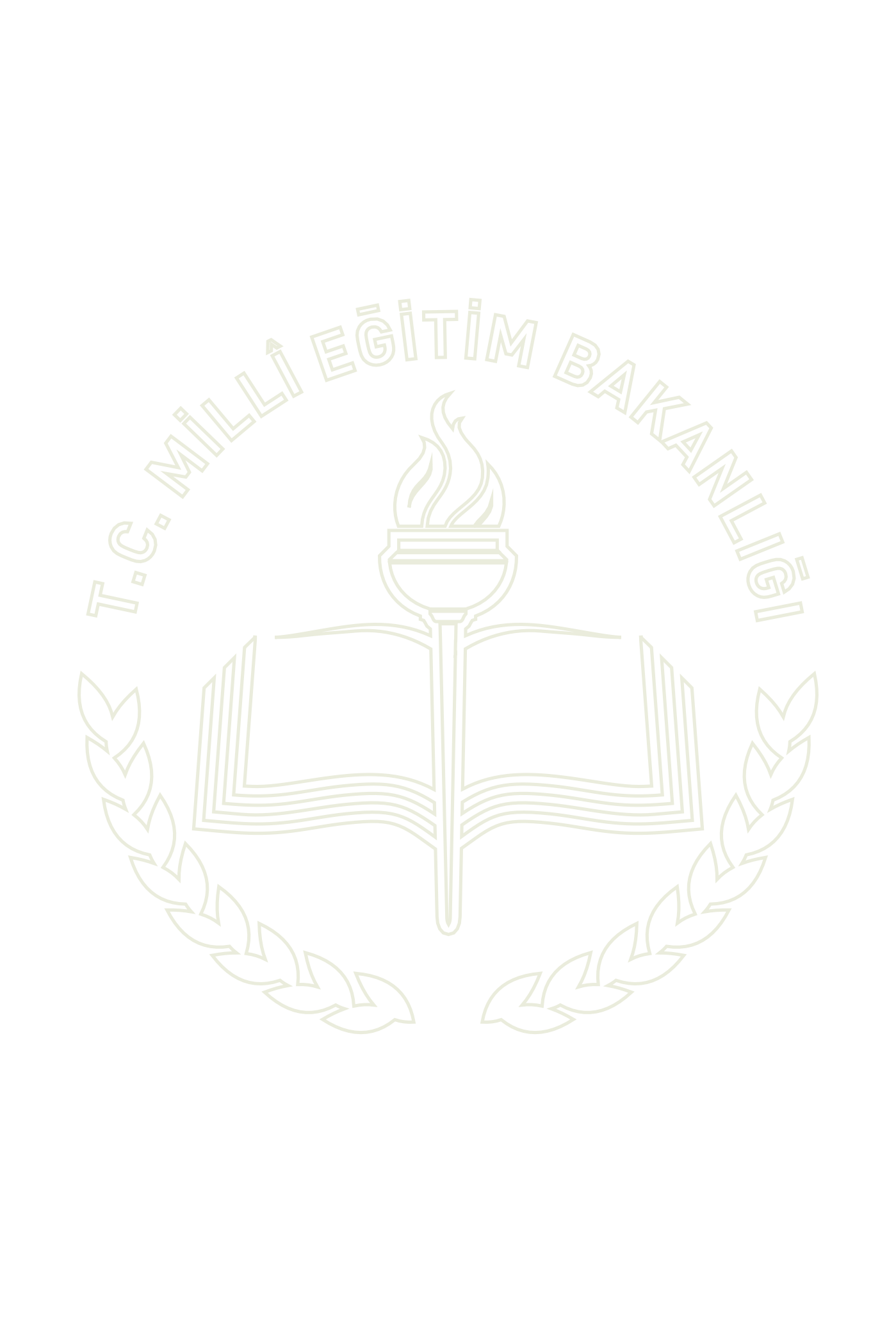 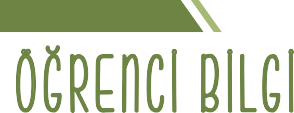 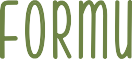 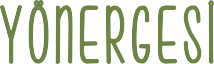 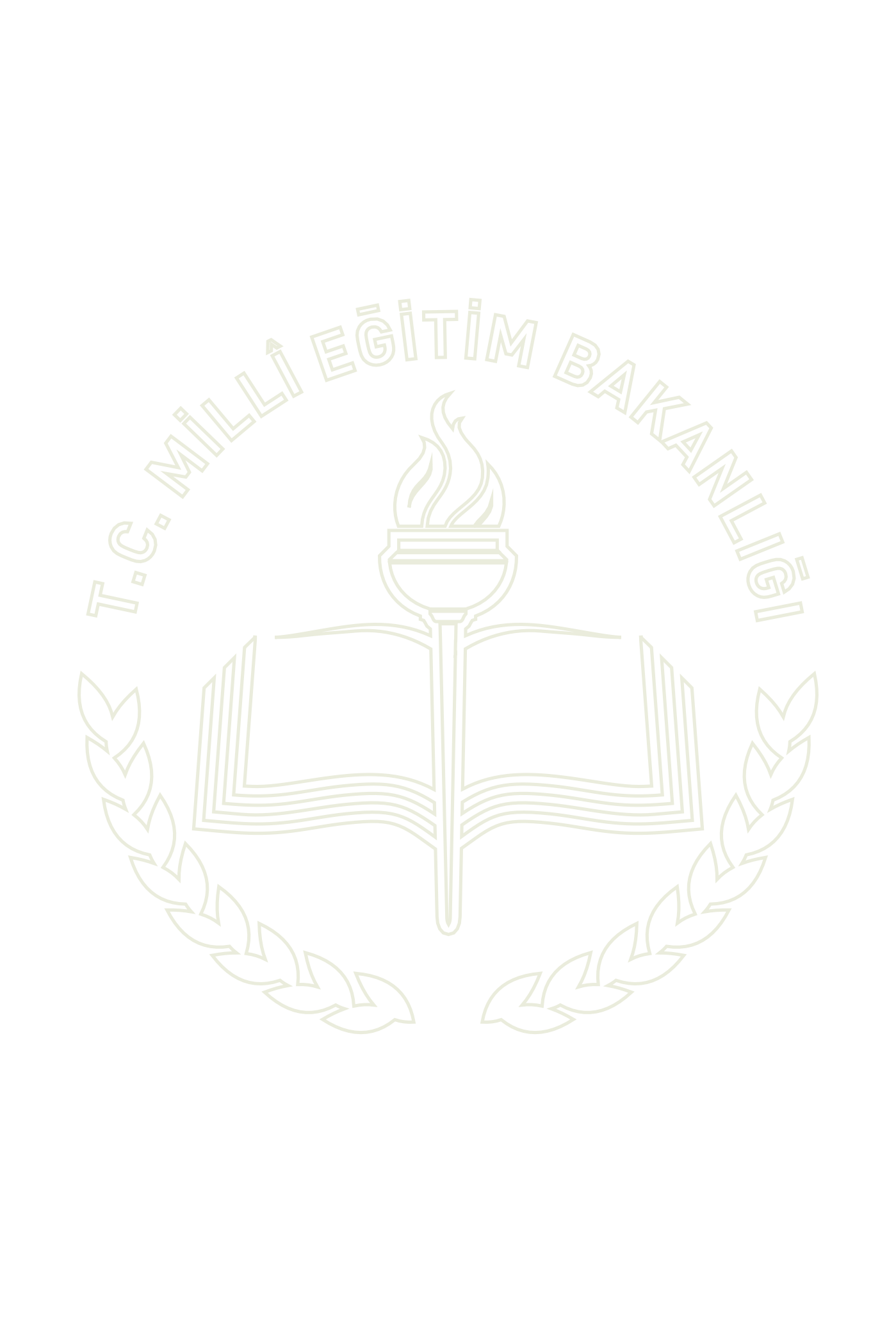 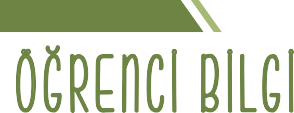 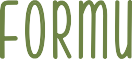 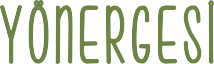 KULLANIM AMACI: Öğrencinin ailesi ve kendisi hakkındaki temel bilgileri almak ve varsa hangi risk grubunda olduğunu belirlemek amacıyla kullanılır.KİMLER KULLANIR? Sınıf rehber öğretmenleri tarafından kullanılır.DİKKAT EDİLECEK HUSUSLAR?Sınıf rehber öğretmeni, Öğrenci Bilgi Formundaki bilgilere göre öğrencinin e-okul bilgilerini günceller.Öğrencinin risk altında olduğu belirlenirse önleyici ve koruyucu çalışmalar yapılır.Her eğitim öğretim yılı başında güncellenir.Her bir “Öğrenci Bilgi Formu”nun muhafazasında gizliliğe dikkat edilir ve bu konuda sınıf rehber öğretmeni bilgilendirilir.Öğrenci bilgi formu, okul ve sınıf risk haritasının oluşturulmasında veri sağlar.Bir örneği sınıf rehber öğretmeninde olacak şekilde rehberlik servisinde her öğrencinin kişisel dosyasında sak- lanır.ÖZEL EĞİTİM VE REHBERLİK HİZMETLERİ GENEL MÜDÜRLÜĞÜ	Tarih: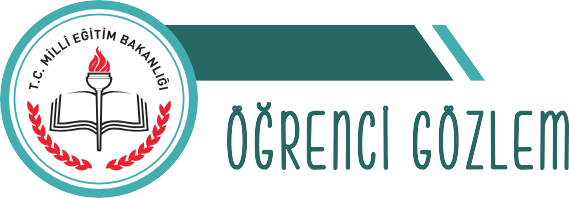 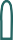 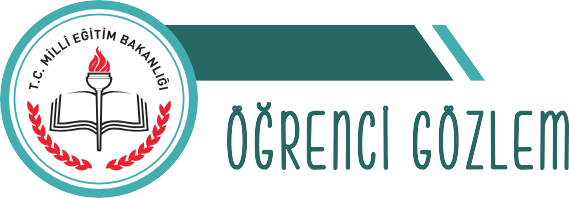 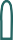 Adı Soyadı: Yaşı/Cinsiyeti:Okulu:Sınıfı/Okul Numarası:Sınıf/Şube Rehber Öğretmenin Adı Soyadı:Gözlem Yapılan Yer:Gözlem Yapılan Tarih/Saat: Gözlem Süresi:Gözlem Yapılacak Davranış:Gözlem Sürecinin Planlaması (Davra- nışın Nerede, Ne Zaman, Ne Sıklıkta vs. Gözlemleneceği):Öğretmenin Gözlemleri:Gözlem Sürecinin Değerlendirilmesi:Sonuç ve Öneriler:Gözlemi Yapan Öğretmenin; Adı-SoyadıÜnvanı İmzaÖZEL EĞİTİM VE REHBERLİK HİZMETLERİ GENEL MÜDÜRLÜĞÜ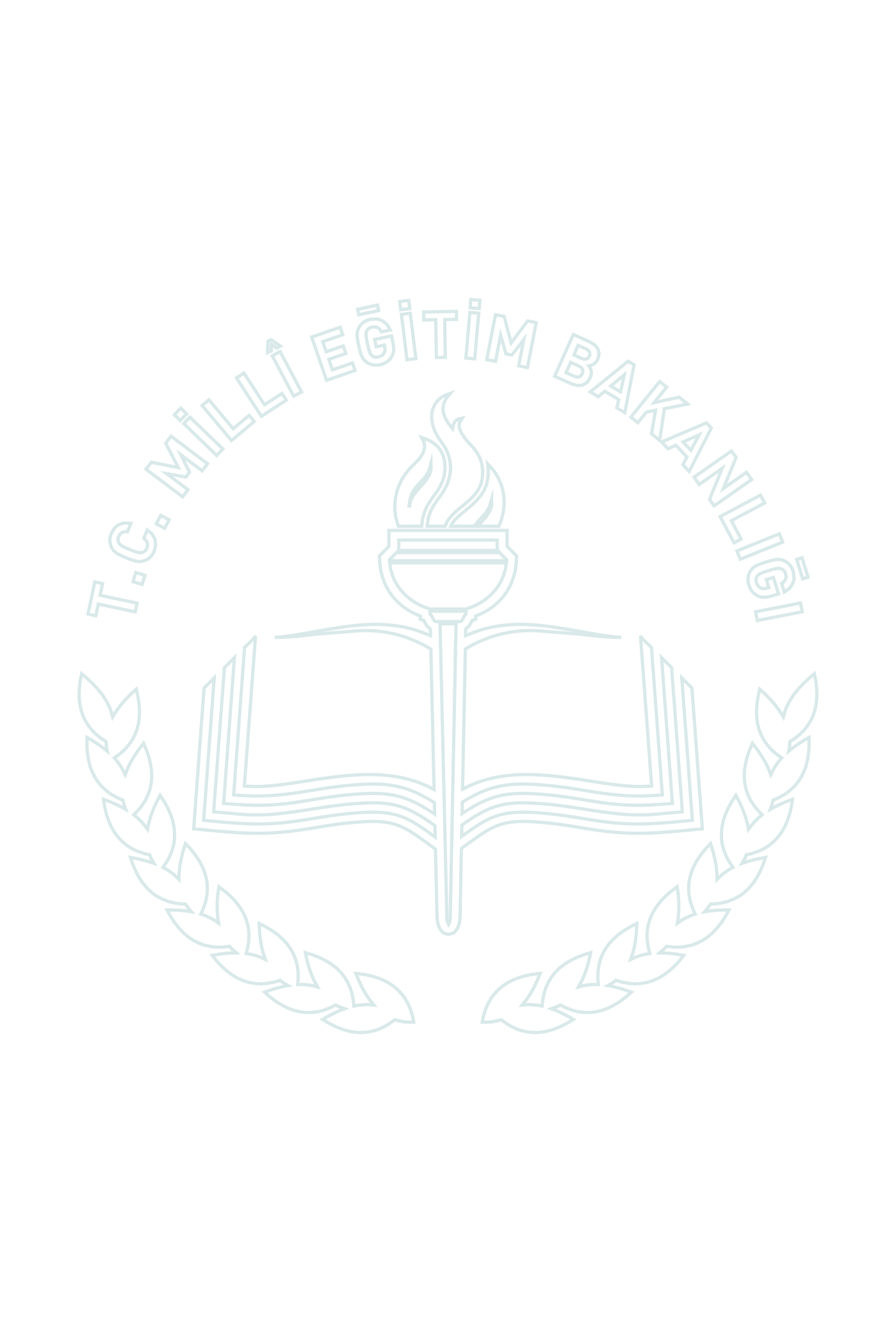 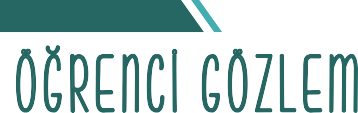 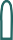 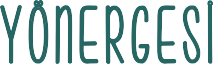 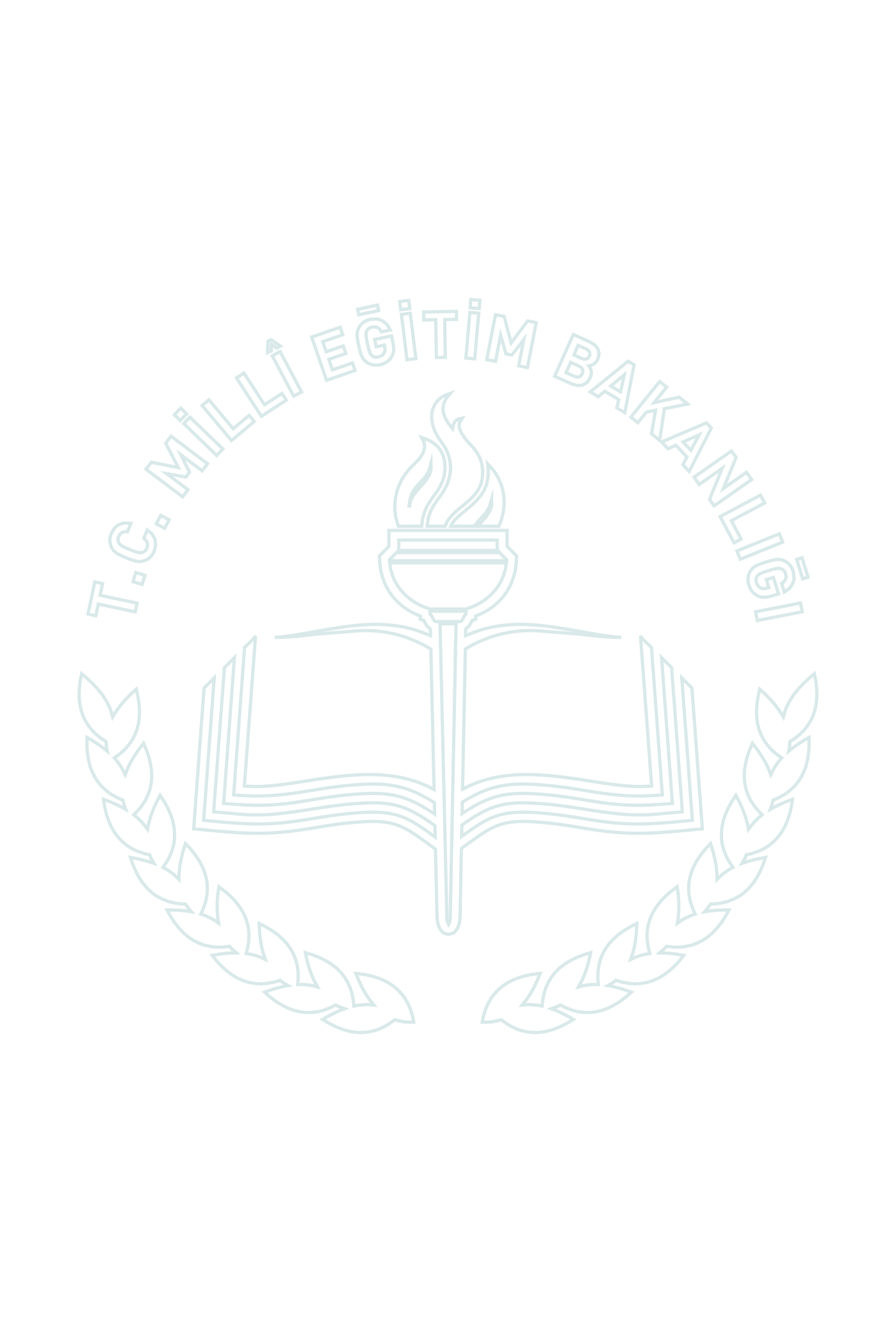 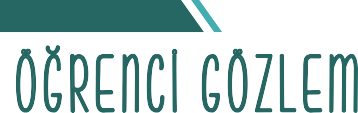 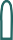 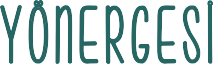 KULLANIM AMACI: Öğrencinin eğitim ortamındaki ilgi, yetenek, kişilik özellikleri, akademik başarısı, gelişimi, tutumları, davranış problemleri vb. özelliklerini daha yakından takip edebilmek ve tanımak amacıyla kullanılır. Formlar belli zaman aralıklarında toplu halde değerlendirilir. Sık gözlemlenen özellik ve davranışlar tespit edilerek rehberlik çalışmalarının planlanmasında kullanılabilir.Öğrenci, veli ve öğretmen görüşmelerinde öğrenciyle ilgili ihtiyaç duyulan konularda yeterli bilgi alınamadığı düşünüldüğünde ya da ikinci bir bakış açısına ihtiyaç duyulduğunda da kullanılabilir.Genellikle okul öncesi ve ilkokul kademesindeki öğrenciler için kullanılmakla birlikte diğer kademelerdeki öğren- ciler için de kullanılabilir.KİMLER KULLANIR? Gözlem yapan yönetici ve öğretmenler tarafından doldurulup okul rehberlik servisince arşivlenir. Okulda rehberlik öğretmeni bulunmadığı durumlarda kayıtlar sorumlu müdür yardımcısı tarafından dosyalanır.DİKKAT EDİLECEK HUSUSLAR:Hangi davranışın gözlemleneceği öğretmen/rehberlik öğretmeni tarafından açık olarak belirlenir.Gözlemlenen öğrencinin gözlemlendiğinin farkına varmaması için form öğrencinin bulunmadığı bir ortamda doldurulur.Gözlemin yansız olabilmesi için kişisel görüş ve yorumlara yer verilmemelidir.Gözlem sonucunda elde edilen bilgiler öğrenciyi bütün olarak değerlendirmek için yeterli değildir. Gözlem sonuçları; Öğrenci Bilgi Formu, Öğrenci Görüşme Formu, Aile Bilgi Formu, kullanılan diğer bireyi tanıma teknikleri, öğretmen ve akran gözlemi ile birlikte ele alınarak çalışmalar planlanır.ÖZEL EĞİTİM VE REHBERLİK HİZMETLERİ GENEL MÜDÜRLÜĞÜ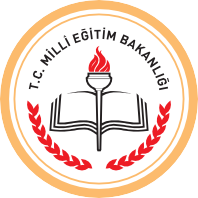 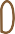 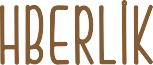 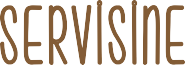 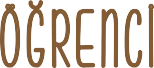 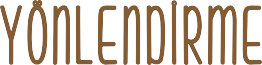 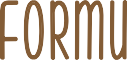 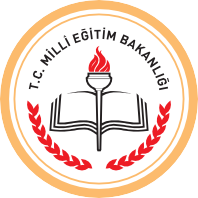 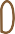 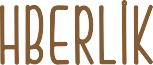 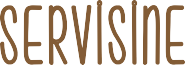 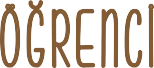 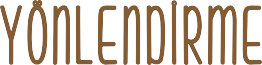 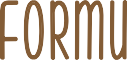 ….........................................................…………………………OKULU*Bu form sınıf rehber öğretmeni tarafından doldurulabileceği gibi branş öğretmenleri tarafından da doldurularak rehberlik servisine yönlen- dirme yapılabilir.ÖZEL EĞİTİM VE REHBERLİK HİZMETLERİ GENEL MÜDÜRLÜĞÜ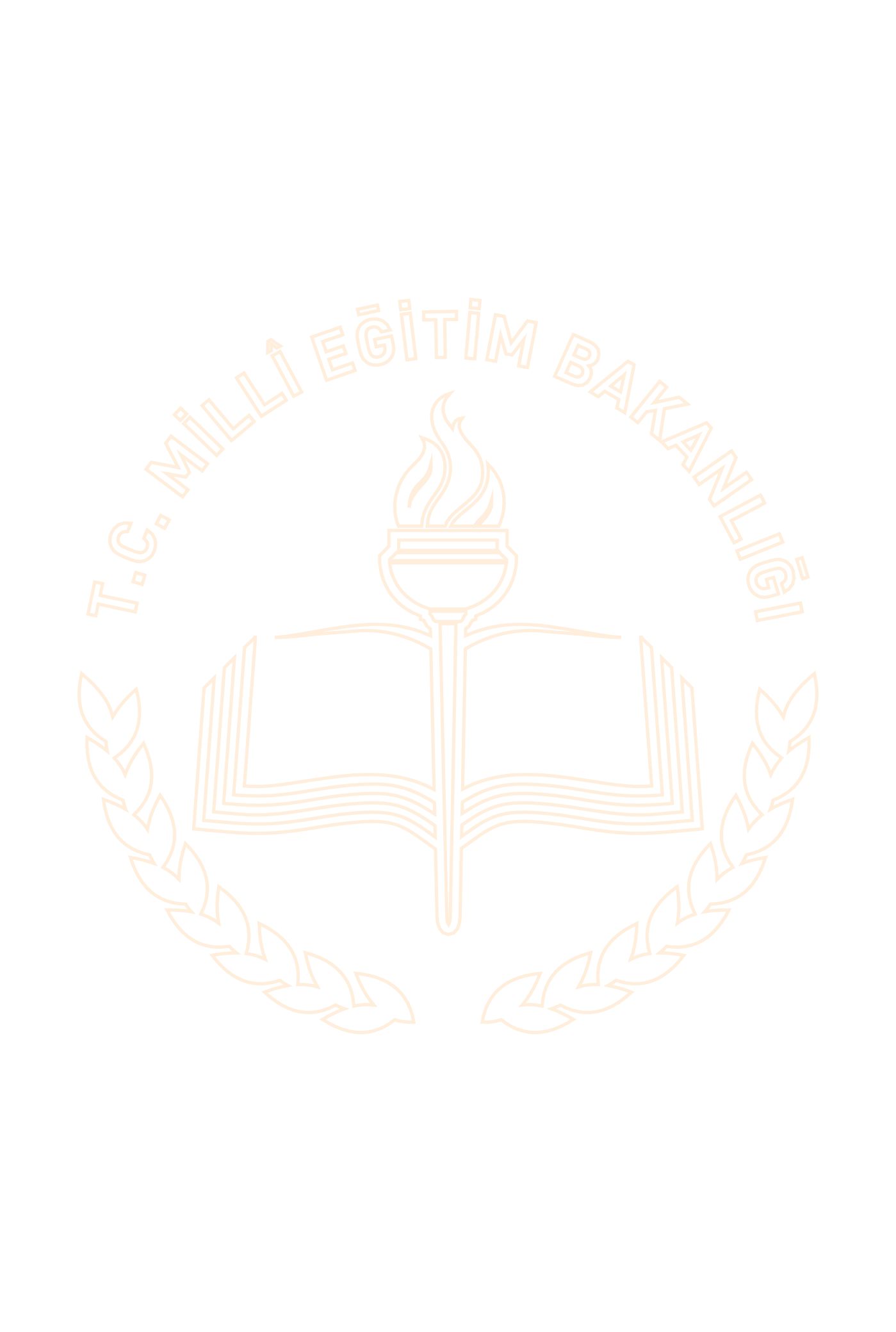 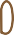 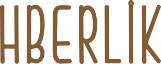 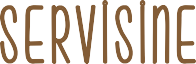 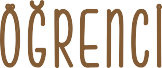 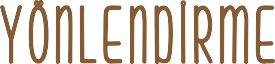 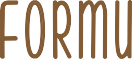 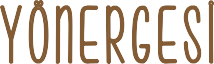 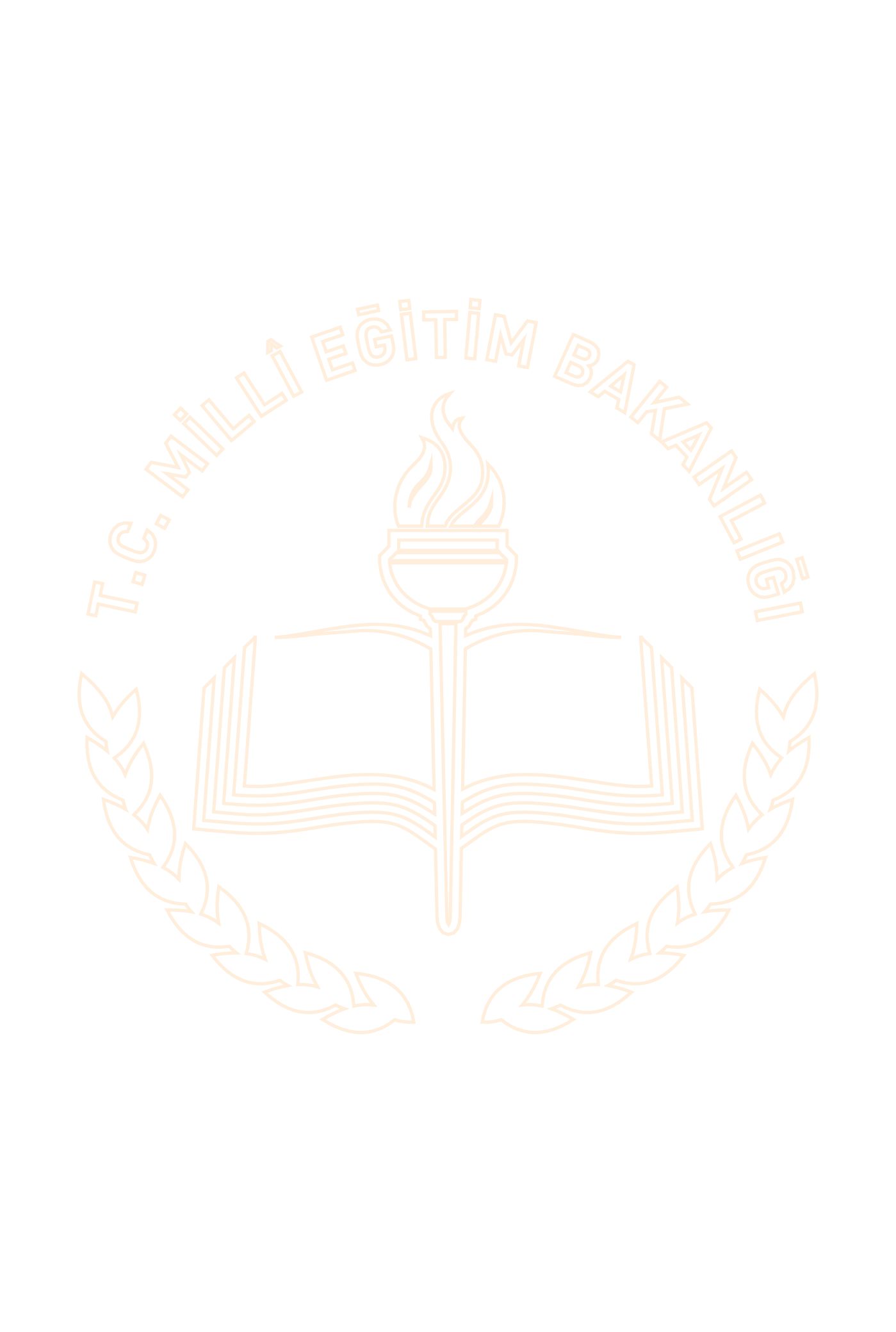 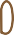 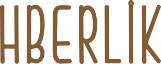 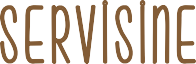 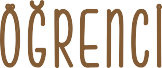 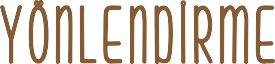 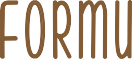 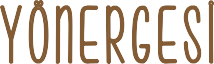 KULLANIM AMACI: Sınıf/şube rehber öğretmenleri tarafından okul rehberlik öğretmeninin uzmanlığına ihtiyaç duyulduğunda rehberlik servisine öğrencileri yönlendirmek amacıyla kullanılır.KİMLER KULLANIR? Sınıf rehber öğretmenleri veya branş öğretmenleri tarafından doldurulur.DİKKAT EDİLECEK HUSUSLARÖğrenci rehberlik servisine yönlendirilmeden önce sınıf şube rehber öğretmeninin mesleki formasyonu dahi- lindeki çalışmaları yapmış olması gerekmektedir.Sınıf şube rehber öğretmeninin öğrencinin destek almasını istediği konu ile ilgili yaptığı çalışmaları ayrıntılı ola- rak anlatması, rehberlik servisi tarafından verilecek hizmetin niteliğini arttıracaktır.Form eksiksiz olarak doldurulur.Formdan edinilen bilgiler doğrultusunda rehberlik öğretmeni öğrenciyle görüşür.Yönlendirme nedenine bağlı olarak öğrenciyle öncelikle bireysel görüşme yapılır. Öğrenciyle ilk kez görüşüle- cekse Öğrenci Ön Görüşme Formu doldurulur.Ön Görüşme Formu, yönlendirme nedeni ve bireysel görüşmeden edinilen bilgilere göre öğretmen ve/veya aileyle de görüşülerek öğrencinin bütünsel olarak değerlendirilmesi sağlanır. Öğrenci okulda açılması planla- nan girişkenlik, çatışma çözme, yaşam becerileri, öfke yönetimi gibi psikoeğitsel gruplara dahil edilir.Bu form öğrenci dosyasında saklanır.ÖZEL EĞİTİM VE REHBERLİK HİZMETLERİ GENEL MÜDÜRLÜĞÜTarih: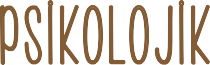 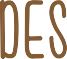 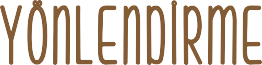 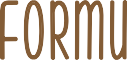 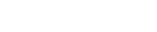 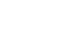 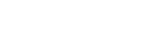 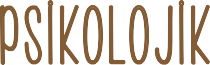 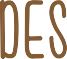 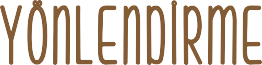 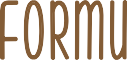 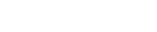 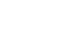 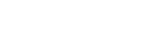 *Bu bölümdeki her madde için öğrencide o davranış veya özellik hiç yoksa (0), nadiren varsa (1), çoğunlukla varsa (2), tam olarak varsa (3) işaretlenecektir.ÖZEL EĞİTİM VE REHBERLİK HİZMETLERİ GENEL MÜDÜRLÜĞÜ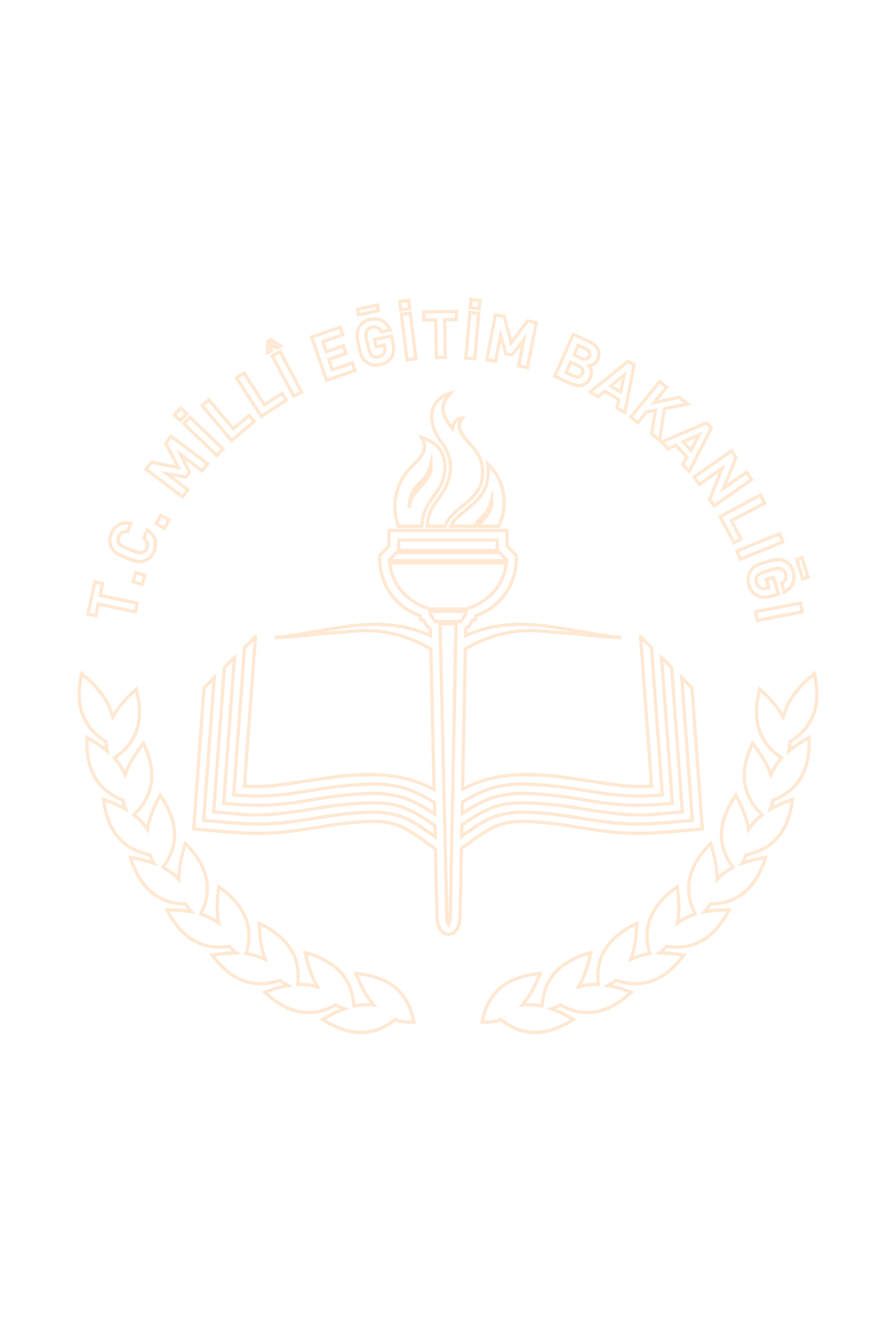 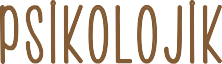 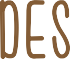 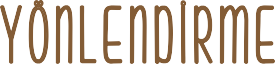 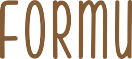 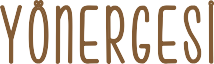 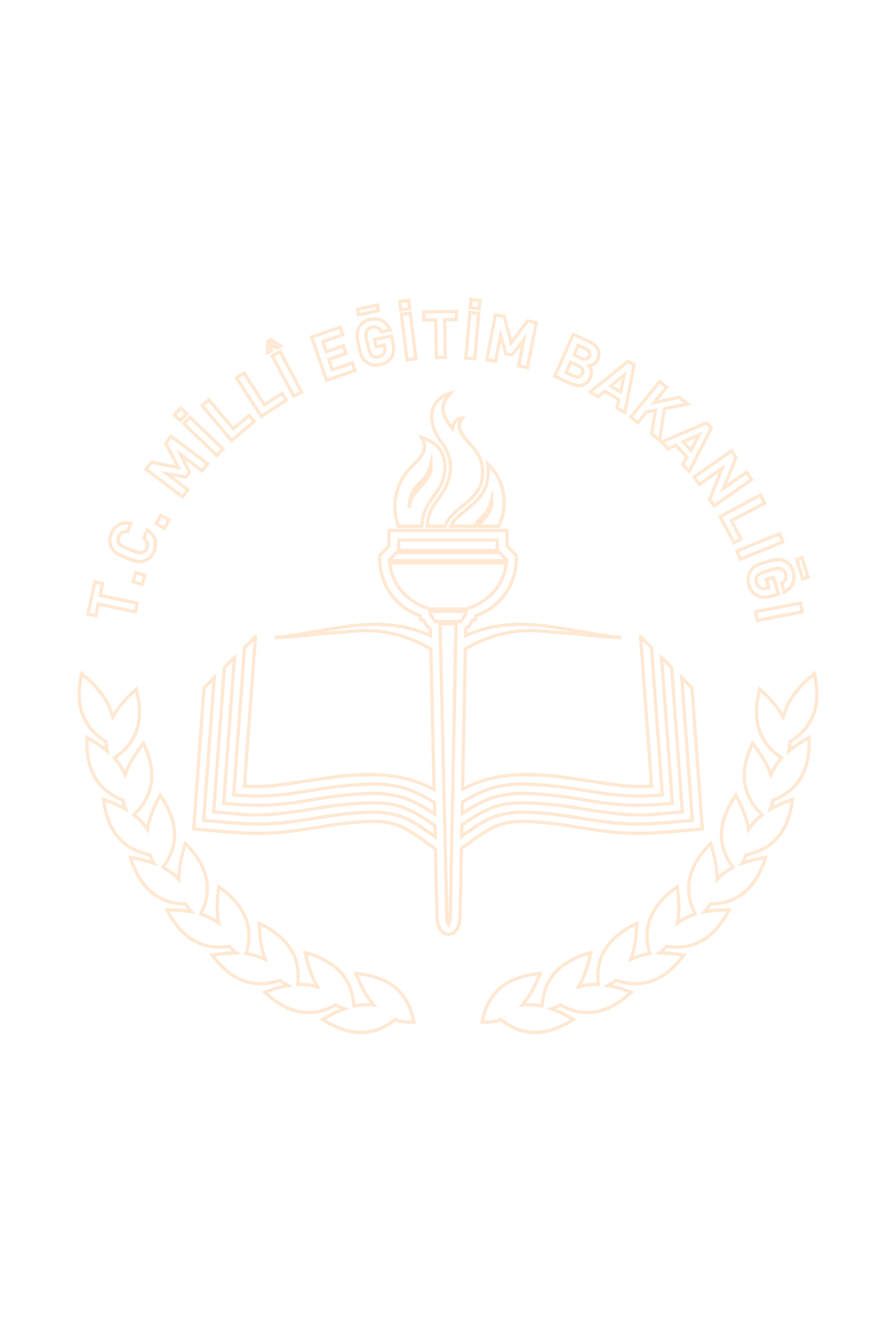 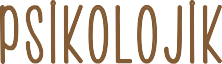 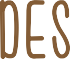 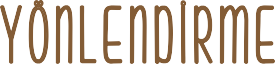 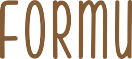 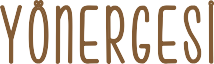 KULLANIM AMACI: Rehberlik ve araştırma merkezlerinin rehberlik ve psikolojik danışma bölümlerine öğrenci yönlendirmek için kullanılır.KİM KULLANIR? Sınıf/şube öğretmeni ve/veya rehberlik öğretmeni tarafından doldurulur.DİKKAT EDİLECEK HUSUSLARÖğrenci yönlendirilmeden önce, konuyla ilgili olarak sınıf/şube öğretmeni ve okul rehberlik öğretmeninin mesleki formasyonu dahilindeki çalışmaları yapmış olması gerekmektedir.Sınıf/şube öğretmeni ve okul rehberlik öğretmeninin destek alınmasını istediği konu ile ilgili yaptığı çalışmaları ayrıntılı olarak anlatması verilecek hizmetin niteliğini artıracaktır.Öğrenci ile ilgili bilgiler eksiksiz olarak doldurulur. 4- Form, kapalı zarf içerisinde gönderilir.5- Bir örneği öğrencinin dosyasında saklanır.ÖZEL EĞİTİM VE REHBERLİK HİZMETLERİ GENEL MÜDÜRLÜĞÜS.N.Aday Adı-SoyadıNumarasıAldığı OyYazıyla12345678910KULÜP ADIÖĞRENCİ ADI SOYADIÖĞRENCİ ADI SOYADIÖĞRENCİ BİLGİSİÖĞRENCİ BİLGİSİAdınız Soyadınız:Cinsiyetiniz:Sınıfınız ve Numaranız:Doğum Yeri ve Doğum Tarihiniz:Okulunuz:Adresiniz:Okul öncesi eğitim aldınız mı?Sürekli kullandığınız ileç ve tıbbi cihaz var mı? Nedir?Ne yapmaktan hoşlanırsınız?Sürekli bir hastalığınız var mı? Varsa nedir?Yakın zamanda taşındınız mı, okul değiştirdiniz mi?Ders dışı faaliyetleriniz nelerdir?Kendinize ait teknolojik aletleriniz var mı?Varsa günde/haftada ne kadar süre kullanırsınız?Hala etkisi altında olduğunuz bir olay yaşadınız mı? Yaşamışsanız açıklayınız?VELİ BİLGİSİVELİ BİLGİSİAdı-Soyadı:Yakınlığı:Adı-Soyadı:Telefon Numarası:Eğitim Durumu:Mesleği:AnneBabaAdı SoyadıDoğum Yeri / Doğum TarihiÖz mü?Sağ mı?Engel durumu var mı?Eğitim DurumuMesleğiAİLE BİLGİSİAİLE BİLGİSİKaç kardeşsiniz?Ailenizin kaçıncı çocuğusunuz?Okula giden kardeş sayınız.Aile üyelerinde sürekli bir hastalığı/engeli olan biri var mı? Varsa yazınız.Evinizde sizinle birlikte kim/kimler yaşıyor? Yakınlık derecelerini belirtiniz.Evinizde sizinle birlikte kim/kimler yaşıyor? Yakınlık derecelerini belirtiniz.Öğrencinin Adı Soyadı:Tarih:Sınıfı:Numarası:Öğrencinin rehberlik servisine yönlendirilme nedeni:Öğrencinin rehberlik servisine yönlendirilme nedeni:Öğrenciyle ilgili gözlem ve düşünceler:Öğrenciyle ilgili gözlem ve düşünceler:Öğrenciyle ilgili edinilen diğer bilgiler:Öğrenciyle ilgili edinilen diğer bilgiler:Yönlendirmeye neden olan durumla ilgili yapılan çalışmalar:Yönlendirmeye neden olan durumla ilgili yapılan çalışmalar:Yönlendiren; Ad-SoyadUnvan İmzaÖğrenci BilgileriÖğrenci BilgileriÖğrenci BilgileriÖğrenci BilgileriÖğrenci BilgileriÖğrenci BilgileriÖğrenci BilgileriÖğrenci BilgileriÖğrenci BilgileriÖğrenci BilgileriÖğrencinin Adı Soyadı:Öğrencinin Adı Soyadı:Öğrencinin Adı Soyadı:Öğrencinin Adı Soyadı:Öğrencinin Adı Soyadı:Öğrencinin Adı Soyadı:Öğrencinin Adı Soyadı:Doğum Yeri ve Tarihi:Doğum Yeri ve Tarihi:Doğum Yeri ve Tarihi:T.C. Kimlik No:T.C. Kimlik No:T.C. Kimlik No:T.C. Kimlik No:T.C. Kimlik No:T.C. Kimlik No:T.C. Kimlik No:Cinsiyeti:Cinsiyeti:Cinsiyeti:Veli Adı Soyadı:Veli Adı Soyadı:Veli Adı Soyadı:Veli Adı Soyadı:Veli Adı Soyadı:Veli Adı Soyadı:Veli Adı Soyadı:Veli İletişim Bilgisi/Tel.:Veli İletişim Bilgisi/Tel.:Veli İletişim Bilgisi/Tel.:Devam Ettiği Okul ve Sınıfı:Devam Ettiği Okul ve Sınıfı:Devam Ettiği Okul ve Sınıfı:Devam Ettiği Okul ve Sınıfı:Devam Ettiği Okul ve Sınıfı:Devam Ettiği Okul ve Sınıfı:Devam Ettiği Okul ve Sınıfı:Okul Değişikliği Var Mı?  ( ) Evet	( ) HayırOkul Değişikliği Var Mı?  ( ) Evet	( ) HayırOkul Değişikliği Var Mı?  ( ) Evet	( ) HayırOkul Başarısı:Okul Başarısı:Okul Başarısı:Okul Başarısı:Okul Başarısı:Okul Başarısı:Okul Başarısı:Sınıf Tekrarı Var Mı?	( ) Evet	( ) HayırSınıf Tekrarı Var Mı?	( ) Evet	( ) HayırSınıf Tekrarı Var Mı?	( ) Evet	( ) HayırOkula Devam Durumu:Okula Devam Durumu:Okula Devam Durumu:Okula Devam Durumu:Okula Devam Durumu:Okula Devam Durumu:Okula Devam Durumu:Varsa Tıbbi Tanı:Varsa Tıbbi Tanı:Varsa Tıbbi Tanı:Okula Ve Öğretmenlerine Karşı Tutumu:Okula Ve Öğretmenlerine Karşı Tutumu:Okula Ve Öğretmenlerine Karşı Tutumu:Okula Ve Öğretmenlerine Karşı Tutumu:Okula Ve Öğretmenlerine Karşı Tutumu:Okula Ve Öğretmenlerine Karşı Tutumu:Okula Ve Öğretmenlerine Karşı Tutumu:Daha Önce Psikolojik Destek Aldı Mı? ( ) Evet ( ) HayırDaha Önce Psikolojik Destek Aldı Mı? ( ) Evet ( ) HayırDaha Önce Psikolojik Destek Aldı Mı? ( ) Evet ( ) HayırÖğrenciye İlişkin Gözlemler*Öğrenciye İlişkin Gözlemler*Öğrenciye İlişkin Gözlemler*Varsa Davranış ProblemleriVarsa Davranış ProblemleriVarsa Davranış Problemleri1Göz kontağı kurar.Göz kontağı kurar.0123( ) Altını ıslatma( ) Altını ıslatma( ) Saldırganlık2Konuşmayı başlatır ve sürdürür.Konuşmayı başlatır ve sürdürür.0123( ) Parmak emme( ) Parmak emme( ) Küfürlü konuşma3Duygu ve düşüncelerini ifade eder.Duygu ve düşüncelerini ifade eder.0123( ) Tırnak yeme( ) Tırnak yeme( ) Öfke kontrolünde zorluk4Etkin dinler ve geribildirim verir.Etkin dinler ve geribildirim verir.0123( ) Zorbalık( ) Zorbalık( ) Takıntılı davranışlar5Empatik beceriye sahiptir.Empatik beceriye sahiptir.0123( ) Yalan söyleme( ) Yalan söyleme( ) Kardeş kıskançlığı6Sağlıklı arkadaşlık ilişkileri kurar.Sağlıklı arkadaşlık ilişkileri kurar.0123( ) İzinsiz Alma( ) İzinsiz Alma( ) Okul Korkusu7Sosyal etkinliklere katılır.Sosyal etkinliklere katılır.0123Varsa Riskli DavranışlarıVarsa Riskli DavranışlarıVarsa Riskli Davranışları8Hayır diyebilir (reddetme becerisi)Hayır diyebilir (reddetme becerisi)0123( ) İntihar düşünceleri( ) İntihar düşünceleri( ) İntihar düşünceleri9İşbirliği yapar.İşbirliği yapar.0123( ) İntihar girişimi( ) İntihar girişimi( ) İntihar girişimi10Bağımsız hareket eder.Bağımsız hareket eder.0123( ) Okuldan kaçma( ) Okuldan kaçma( ) Okuldan kaçma11Hakkını arar.Hakkını arar.0123( ) Evden kaçma( ) Evden kaçma( ) Evden kaçma12Okul kurallarına uyar.Okul kurallarına uyar.0123( ) Sigara kullanımı( ) Sigara kullanımı( ) Sigara kullanımı13Kendine güvenir.Kendine güvenir.0123( ) Alkol kullanımı( ) Alkol kullanımı( ) Alkol kullanımı14Neşelidir.Neşelidir.0123( ) Uyuşturucu kullanımı( ) Uyuşturucu kullanımı( ) Uyuşturucu kullanımı15Girişkendir.Girişkendir.0123( ) İstismar öyküsü( ) İstismar öyküsü( ) İstismar öyküsü16Uyumludur.Uyumludur.0123( ) Cinsel davranış bozukluğu( ) Cinsel davranış bozukluğu( ) Cinsel davranış bozukluğu17Sakindir.Sakindir.0123( ) Riskli arkadaşlık ilişkileri( ) Riskli arkadaşlık ilişkileri( ) Riskli arkadaşlık ilişkileriDiğer….Diğer….Diğer….( ) Kesici-delici alet taşıma( ) Kesici-delici alet taşıma( ) Kesici-delici alet taşımaRehberlik ve Araştırma Merkezine Gönderme Nedeni:Rehberlik ve Araştırma Merkezine Gönderme Nedeni:Rehberlik ve Araştırma Merkezine Gönderme Nedeni:Rehberlik ve Araştırma Merkezine Gönderme Nedeni:Rehberlik ve Araştırma Merkezine Gönderme Nedeni:Rehberlik ve Araştırma Merkezine Gönderme Nedeni:Rehberlik ve Araştırma Merkezine Gönderme Nedeni:Rehberlik ve Araştırma Merkezine Gönderme Nedeni:Rehberlik ve Araştırma Merkezine Gönderme Nedeni:Rehberlik ve Araştırma Merkezine Gönderme Nedeni:Probleme Yönelik Olarak Okulda Yapılan Çalışmalar (Detaylı bir şekilde doldurulacaktır)Probleme Yönelik Olarak Okulda Yapılan Çalışmalar (Detaylı bir şekilde doldurulacaktır)Probleme Yönelik Olarak Okulda Yapılan Çalışmalar (Detaylı bir şekilde doldurulacaktır)Probleme Yönelik Olarak Okulda Yapılan Çalışmalar (Detaylı bir şekilde doldurulacaktır)Probleme Yönelik Olarak Okulda Yapılan Çalışmalar (Detaylı bir şekilde doldurulacaktır)Probleme Yönelik Olarak Okulda Yapılan Çalışmalar (Detaylı bir şekilde doldurulacaktır)Probleme Yönelik Olarak Okulda Yapılan Çalışmalar (Detaylı bir şekilde doldurulacaktır)Probleme Yönelik Olarak Okulda Yapılan Çalışmalar (Detaylı bir şekilde doldurulacaktır)Probleme Yönelik Olarak Okulda Yapılan Çalışmalar (Detaylı bir şekilde doldurulacaktır)Probleme Yönelik Olarak Okulda Yapılan Çalışmalar (Detaylı bir şekilde doldurulacaktır)Probleme Yönelik Olarak İş birliği Yapılan Kişi ve KurumlarProbleme Yönelik Olarak İş birliği Yapılan Kişi ve KurumlarProbleme Yönelik Olarak İş birliği Yapılan Kişi ve KurumlarProbleme Yönelik Olarak İş birliği Yapılan Kişi ve KurumlarProbleme Yönelik Olarak İş birliği Yapılan Kişi ve KurumlarProbleme Yönelik Olarak İş birliği Yapılan Kişi ve KurumlarProbleme Yönelik Olarak İş birliği Yapılan Kişi ve KurumlarProbleme Yönelik Olarak İş birliği Yapılan Kişi ve KurumlarProbleme Yönelik Olarak İş birliği Yapılan Kişi ve KurumlarProbleme Yönelik Olarak İş birliği Yapılan Kişi ve KurumlarSınıf/Şube Öğretmeni..…./……/…… Adı Soyadı İmzaSınıf/Şube Öğretmeni..…./……/…… Adı Soyadı İmzaOkul Rehberlik Öğretmeni..…./……/…… Adı Soyadı İmzaOkul Rehberlik Öğretmeni..…./……/…… Adı Soyadı İmzaOkul Rehberlik Öğretmeni..…./……/…… Adı Soyadı İmzaOkul Rehberlik Öğretmeni..…./……/…… Adı Soyadı İmzaOkul Rehberlik Öğretmeni..…./……/…… Adı Soyadı İmzaOkul Rehberlik Öğretmeni..…./……/…… Adı Soyadı İmzaOkul Müdürü…./……/…… Adı Soyadı İmzaOkul Müdürü…./……/…… Adı Soyadı İmza